СХЕМА  расположения земельного участка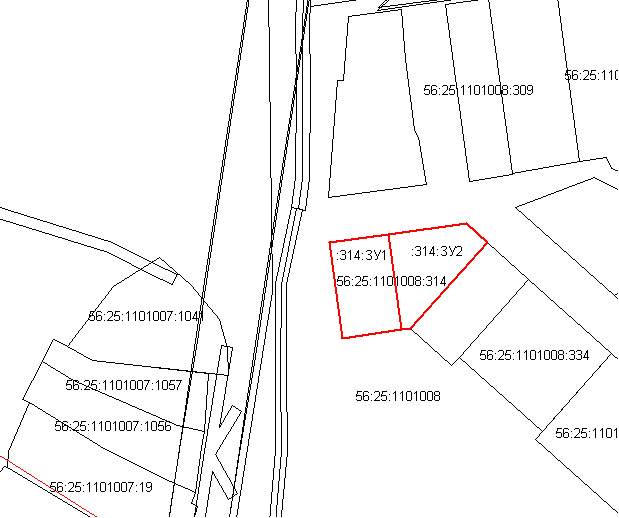 Участок № 1 с обозначением :314:ЗУ1 общей площадью 750 кв.мУчасток № 2 с обозначением :314:ЗУ2 общей площадью 750 кв.мМасштаб 1:1500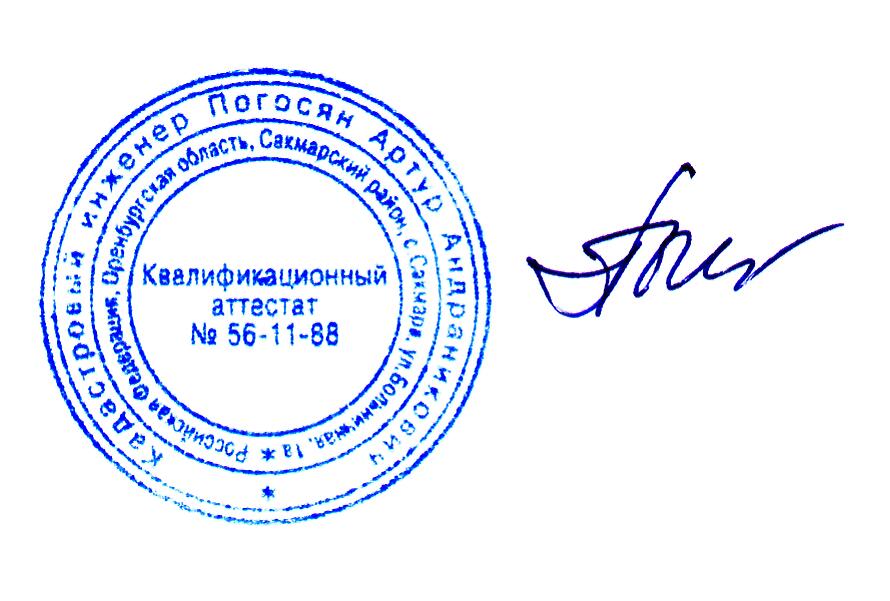 ПЛАН  расположения земельного участка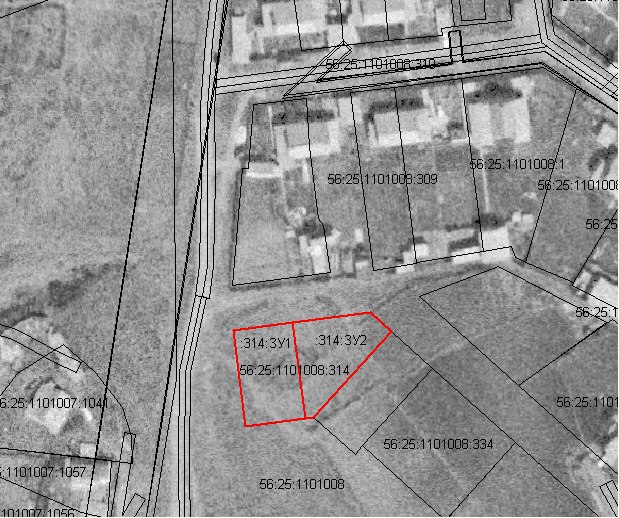 Масштаб 1:1500Кадастровый инженер общества с ограниченной ответственностью «Елена»                   __________ А.А. Погосян                       "14" сентября 2018 г.Кадастровый инженер общества с ограниченной ответственностью «Елена»                   __________ А.А. Погосян                       "14" сентября 2018 г.